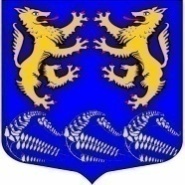 Муниципальное образование«ЛЕСКОЛОВСКОЕ СЕЛЬСКОЕ ПОСЕЛЕНИЕ»Всеволожского муниципального района Ленинградской областиАДМИНИСТРАЦИЯП О С Т А Н О В Л Е Н И Е03.07.2019дер. Верхние Осельки	                                   				              № 243	В соответствии с Федеральным законом от 06 октября 2003 года № 131-ФЗ «Об общих принципах организации местного самоуправления в Российской Федерации», областным законом Ленинградской области от 28.12.2018 №147-оз «О старостах сельских населённых пунктов Ленинградской области и содействии участию населения в осуществлении местного самоуправления в иных формах на частях территорий муниципальных образований Ленинградской области», постановлением администрации МО «Лесколовское сельское поселение» от 22.03.2019 № 75 «Об утверждении Порядка включения инициативных предложений населения части территории муниципального образования «Лесколовское сельское поселение» Всеволожского муниципального района Ленинградской области в муниципальную программу (подпрограмму)», администрация МО «Лесколовское сельское поселение» (далее - Администрация):П О С Т А Н О В Л Я Е Т:Провести отбор инициативных предложений для включения в муниципальную программу «Развитие части территории муниципального образования «Лесколовское сельское поселение» Всеволожского муниципального района Ленинградской области на 2020 год»» (далее - Муниципальная программа).Заинтересованным лицам для участия в отборе направить в срок с 8 июля по 9 июля 2019 года (до 17 час. 00 мин.) следующие документы:- протоколы собраний граждан части территории муниципального образования и заседаний общественных советов части территории муниципального образования  «Лесколовское сельское поселение» или протоколы заседаний общественных советов с участием населения части территории муниципального образования «Лесколовское сельское поселение», содержащие инициативные предложения с указанием адресов их реализации;- протоколы собраний граждан части территории муниципального образования «Лесколовское сельское поселение» и заседаний общественных советов или протоколы заседаний общественных советов с участием населения части территории муниципального образования об определении видов вклада граждан/юридических лиц в реализацию инициативных предложений;- Фото- и (или) видеофиксация собраний (конференций) граждан части территории муниципального образования и заседаний общественных советов части территории муниципального образования или заседаний общественных советов с участием населения части территории муниципального образования, осуществленная с соблюдением положений статьи 152.1 Гражданского кодекса Российской Федерации.Создать рабочую группу по отбору  инициативных предложений для включения в муниципальную программу:Председатель - заместитель главы администрации Олещенко О.Н.;Секретарь - главный специалист - юрист администрации Толмачев А.Ф.;Члены рабочей группы:Лахно Н.В.- начальник сектора по экономике, бухгалтерскому учету и отчетности администрации;Танонова Н.В.- начальник сектора  муниципального имущества и землепользования  администрации.Рабочей группе по отбору  инициативных предложений:- обеспечить прием, учет и хранение поступивших документов и материалов к ним от участников отбора;- осуществить техническое обеспечение деятельности;- организовать заседание Рабочей группы по окончании приема заявок на участие в отборе; - довести до сведения участников отбора его результаты.5.      Рабочей группе провести собрание 10 июля 2019 года в 10 часов 00 минут по отбору инициативных предложений. 6.  Секретарю администрации Сморгуновой Е.С. опубликовать извещение о проведении отбора на официальном сайте МО «Лесколовское сельское поселение». 7.    Разместить настоящее постановление на официальном сайте МО «Лесколовское сельское поселение». 8.   Контроль исполнения настоящего постановления оставляю за собой.Глава администрации		                                     А.Г.АнанянОб отборе инициативных предложений для включения в муниципальную программу